       КАРАР                                                ПОСТАНОВЛЕНИЕ23 декабрь 2015 й                                              № 50                                        23 декабря 2015 гИвановка ауылы                                                                                                      с.ИвановкаОб утверждении Порядка формирования, утверждения и ведения планов закупок товаров, работ, услуг для обеспечения нужд сельского поселения Ивановский сельсовет муниципального района Хайбуллинский район Республики Башкортостан В соответствии с частью 5 статьи 17 Федерального закона от 05.04.2013 года Nо44-Ф3 "О контрактной системе в сфере закупок товаров, работ, услуг для обеспечения муниципальных нужд" Администрация сельского поселения Ивановский сельсовет муниципального района Хайбуллинский район Республики Башкортостан п о с т а н о в л я е т:Утвердить прилагаемый Порядок формирования, утверждения и ведения планов закупок товаров, работ, услуг для обеспечения нужд сельского поселения Ивановский сельсовет муниципального района Хайбуллинский район Республики Башкортостан (далее - Порядок).2. Обнародовать настоящее постановление на информационном стенде Администрации сельского поселения Ивановский сельсовет муниципального района Хайбуллинский район Республики Башкортостан, разместить на сайте в сети интернет. 3. Настоящее постановление вступает в силу с 1 января 2016 года. 4. Контроль за выполнением настоящего постановления возложить на управляющего делами Администрации сельского поселения Ивановский  сельсовет муниципального района Хайбуллинский район Республики Башкортостан.Глава сельского поселенияИвановский сельсовет                                                                        О.А.АндреевПриложение № 1 к постановлению Администрации сельского поселения Ивановский сельсоветмуниципального района Хайбуллинский район Республики Башкортостанот 23 декабря 2015 г. № 50Порядок формирования, утверждения и ведения планов закупок товаров, работ, услуг для обеспечения нужд сельского поселения Ивановский сельсовет муниципального района Хайбуллинский район Республики БашкортостанНастоящий Порядок устанавливает процедуру формирования, утверждения и ведения планов закупок товаров, работ, услуг для обеспечения нужд сельского поселения Ивановский сельсовет муниципального района Хайбуллинский район Республики Башкортостан в соответствии с Федеральным законом «О контрактной системе в сфере закупок товаров, работ, услуг для обеспечения государственных и муниципальных нужд» (далее соответственно - планы закупок, Федеральный закон).Планы закупок утверждаются в течение 10 рабочих дней:а) муниципальными заказчиками, действующими от имени сельского поселения Ивановский сельсовет муниципального района Хайбуллинский район Республики Башкортостан (далее - муниципальные заказчики), - после доведения до соответствующего муниципального заказчика объема прав в денежном выражении на принятие и (или) исполнение обязательств в соответствии с бюджетным законодательством;б) муниципальными бюджетными учреждениями сельского поселения Ивановский сельсовет муниципального района Хайбуллинский район Республики Башкортостан, за исключением закупок, осуществляемых в соответствии с частями 2 и 6 статьи 15 Федерального закона, - после утверждения планов финансово-хозяйственной деятельности;в} муниципальными автономными учреждениями сельского поселения Ивановский сельсовет муниципального района Хайбуллинский район Республики Башкортостан, муниципальными унитарными предприятиями сельского поселения Ивановский сельсовет муниципального района Хайбуллинский район Республики Башкортостан в случае, предусмотренном частью 4 статьи 15 Федерального закона, - после заключения
соглашений о предоставлении субсидий на осуществление капитальных вложений в объекты капитального строительства муниципальной собственности сельского поселения Ивановский сельсовет муниципального района Хайбуллинский район Республики Башкортостан или приобретение объектов недвижимого имущества в муниципальную собственность сельского поселения Ивановский сельсовет муниципального района Хайбуллинский район Республики Башкортостан (далее - субсидии на осуществление капитальных вложений). При этом в план закупок включаются только закупки, которые планируется осуществлять за счет субсидий на осуществление капитальных вложений;г) муниципальными бюджетными учреждениями сельского поселения Ивановский сельсовет муниципального района Хайбуллинский район Республики Башкортостан, муниципальными автономными учреждениями сельского поселения Ивановский сельсовет муниципального района Хайбуллинский район Республики Башкортостан, муниципальными унитарными предприятиями сельского поселения Ивановский сельсовет муниципального района Хайбуллинский район Республики Башкортостан, осуществляющими закупки в рамках переданных им Администрацией  сельского поселения Ивановский сельсовет муниципального района Хайбуллинский район Республики Башкортостан полномочий муниципального заказчика по заключению и исполнению от имени сельского поселения Ивановский сельсовет муниципального района Хайбуллинский район Республики Башкортостан муниципальных  контрактов от лица указанных органов, в случаях, предусмотренных частью 6 статьи 15 Федерального закона, - со для доведения на соответствующий лицевой счет по переданным полномочиям объема прав в денежном выражении на принятие и (или) исполнениеобязательств в соответствии с бюджетным законодательством.З. Планы закупок формируются лицами, указанными в пункте 2 настоящего Порядка, на очередной финансовый год и плановый период в следующие сроки: а} муниципальные заказчики в сроки, установленные главными распорядителями средств бюджета сельского поселения Ивановский сельсовет муниципального района Хайбуллинский район Республики Башкортостан (далее -главные распорядители):формируют планы закупок исходя из целей осуществления закупок, определенных с учетом положений статьи 13 Федерального закона, и представляют их не позднее 1 июля текущего года главным распорядителям для формирования на их основании в соответствии с бюджетным законодательством обоснований бюджетных ассигнований на осуществление закупок;корректируют при необходимости по согласованию с главными распорядителями планы закупок в процессе составления проектов бюджетных смет и представления главными
распорядителями при составлении проекта решения Совета сельского поселения Ивановский сельсовет муниципального района Хайбуллинский район Республики Башкортостан о бюджете сельского поселения Ивановский сельсовет муниципального района Хайбуллинский район Республики Башкортостан на очередной финансовый год и плановый период обоснований бюджетных ассигнований на осуществление закупок в соответствии с бюджетным законодательством;уточняют при необходимости сформированные планы Закупок, после их уточнения и доведения до муниципального заказчика объема прав в денежном выражении на принятие и (или) исполнение обязательств в соответствии с бюджетным законодательствам утверждают в сроки, установленные пунктом 2 настоящего Порядка, сформированные планы закупок и уведомляют об этом главного распорядителя;б) учреждения, указанные в подпункте "б" пункта 2 настоящего Порядка, в сроки, установленные Администрацией сельского поселения Ивановский сельсовет муниципального района Хайбуллинский район Республики Башкортостан, осуществляющей функции и полномочия их учредителя:формируют планы закупок при планировании в соответствии с законодательством их финансово-хозяйственной деятельности и представляют их не позднее 1 июля текущего года в Администрацию сельского поселения Ивановский сельсовет муниципального района Хайбуллинский район Республики Башкортостан, осуществляющую функции и полномочия их учредителя, для учета при формировании обоснований бюджетных ассигнований в соответствии с бюджетным законодательством;корректируют при необходимости по согласованию с Администрацией сельского поселения Ивановский сельсовет муниципального района Хайбуллинский район Республики Башкортостан, осуществляющей функции и полномочия их учредителя, планы закупок в процессе составления проектов планов их финансово-хозяйственной деятельности и представлении в соответствии с бюджетным законодательством обоснований бюджетных ассигнований;уточняют при необходимости планы закупок, после их уточнения и утверждения планов финансово-хозяйственной деятельности утверждают в сроки, установленные пунктом 2 настоящего Порядка, сформированные планы закупок и уведомляют об этом Администрацию сельского поселения Ивановский сельсовет муниципального района Хайбуллинский район Республики Башкортостан, осуществляющую функции и полномочия их учредителя;в) юридические лица, указанные в подпункте "в" пункта 2 настоящего Порядка: формируют планы закупок в сроки, установленные главными распорядителями, после принятия решений (согласования проектов решений) о предоставлении субсидий на осуществление капитальных вложений;уточняют при необходимости планы закупок, после их уточнения и заключения соглашений о предоставлении субсидий на осуществление капитальных вложений утверждают в сроки, установленные пунктом 2 настоящего Порядка, планы закупок;г) юридические лица, указанные в подпункте "г" пункта 2 настоящего Порядка:формируют планы закупок в сроки, установленные главными распорядителями, после принятия решений (согласования проектов решений) о подготовке и реализации бюджетных инвестиций в объекты капитального строительства муниципальной собственности
сельского поселения Ивановский сельсовет муниципального района Хайбуллинский район Республики Башкортостан или приобретении объектов недвижимого имущества в муниципальную собственность сельского поселения Ивановский сельсовет муниципального района Хайбуллинский район Республики Башкортостан;уточняют при необходимости планы закупок, после их уточнения и доведения на соответствующий лицевой счет по - переданным полномочиям объема прав в денежном выражении на принятие и (или) исполнение обязательств в соответствии с бюджетным законодательством утверждают в сроки, установленные пунктом 2 настоящего Порядка, планы закупок.План закупок на очередной финансовый год и плановый период разрабатывается путем изменения параметров очередного года и первого года планового периода, утвержденного плана закупок и добавления к ним параметров 2--го года планового периода.5. Планы закупок формируются на срок, на который составляется решение Совета сельского поселения Ивановский сельсовет муниципального района Хайбуллинский район Республики Башкортостан о бюджете сельского поселения Ивановский сельсовет муниципального района Хайбуллинский район Республики Башкортостан на очередной финансовый год и плановый период.6. В планы закупок муниципальных заказчиков в соответствии с бюджетным законодательством, а также в планы закупок юридических лиц, указанных в подпунктах "б" и "а" пункта 2 настоящего Порядка, включается информация а закупках, осуществление которых планируется по истечении планового периода. В этом случае информация вносится в планы закупок на весь срок планируемых закупок.7. Лица, указанные в пункте 2 настоящего Порядка, ведут планы закупок в соответствии с положениями Федерального закона и настоящего Порядка. Основаниями для внесения изменений в утвержденные планы закупок в случае необходимости являются:а} приведение планов закупок в соответствие с утвержденными изменениями целей осуществления закупок, определенных с учетам положений статьи 13 Федерального закона и установленных в соответствии со статьей 19 Федерального закона требований к закупаемым товарам, работам, услугам (в том числе предельной цены товаров, работ, услуг) и нормативных затрат на обеспечение функций Администрации сельского поселения Ивановский сельсовет муниципального района Хайбуллинский район Республики Башкортостан;б} приведение планов закупок в соответствие с изменением в решение Совета сельского поселения Ивановский сельсовет муниципального района Хайбуллинский район Республики Башкортостан о бюджете сельского поселения Ивановский сельсовет муниципального района Хайбуллинский район Республики Башкортостан на текущий финансовый год и плановый период;в) реализация федеральных законов, решений, поручений, указаний Президента Российской Федерации, решений, поручений Правительства Российской Федерации, законов Республики Башкортостан, решений, поручений Главы Республики Башкортостан и Правительства Республики Башкортостан, решений, постановлений главы Администрации сельского поселения Ивановский сельсовет муниципального района Хайбуллинский район Республики Башкортостан, которые приняты после утверждения планов закупок и не приводят к изменению объема бюджетных ассигнований, утвержденных решением Совета сельского поселения Ивановский сельсовет муниципального района Хайбуллинский район Республики Башкортостан о бюджете сельского поселения Ивановский сельсовет муниципального района Хайбуллинский район Республики Башкортостан на текущий финансовый год и плановый период;г) реализация решения, принятого муниципальным заказчиком или юридическим лицом по итогам обязательного общественного обсуждения закупки;д} использование в соответствии с законодательством экономии, полученной при осуществлении закупки;е} выдача предписания органами контроля, определенными статьей 99 Федерального закона, в том числе об аннулировании  процедуры определения поставщиков (подрядчиков, исполнителей).8.  В план закупок включается информация о закупках, извещение об осуществлении которых планируется разместить либо приглашение принять участие в определении поставщика (подрядчика, исполнителя), которых планируется направить в установленных Федеральным законом случаях в очередном финансовом году и (или) плановом периоде, а. также информация о закупках у единственного поставщика (подрядчика, исполнителя), контракты с которыми планируются к заключению в течение указанного периода.9. Формирование, утверждение и ведение планов закупок юридическими лицами, указанными в подпункте "г" пункта 2 настоящего Порядка, осуществляются от лица Администрации сельского поселения Ивановский сельсовет муниципального района Хайбуллинский район Республики Башкортостан.10.  План закупок представляет собой единый документ, форма которого включает:а) полное наименование, местонахождение, телефон и адрес электронной почты муниципального заказчика, юридического лица, осуществляющего формирование, утверждение и ведение плана закупок;б) идентификационный номер налогоплательщика;в) код причины постановки на. учет;г)  код по Общероссийскому классификатору территорий муниципальных образований; д) код по Общероссийскому классификатору предприятий и организаций;е) код по Общероссийскому классификатору организационно-правовых форм;ж) в отношении плана закупок, содержащего информацию о закупках, осуществляемых в рамках переданных муниципальному бюджетному учреждению сельского поселения Татыр-Узякский сельсовет муниципального района Хайбуллинский район Республики Башкортостан, муниципальному автономному учреждению сельского поселения Ивановский сельсовет муниципального района Хайбуллинский район Республики Башкортостан, муниципальному унитарному предприятию сельского поселения Ивановский сельсовет муниципального района Хайбуллинский район Республики Башкортостан Администрацией сельского поселения Ивановский сельсовет муниципального района Хайбуллинский район Республики Башкортостан, являющейся муниципальным заказчиком, своих полномочий муниципального заказчика по заключению и исполнению от лица указанных органов муниципальных контрактов, - полное наименование, местонахождение, телефон и адрес электронной почты такого учреждения, предприятия с указанием кода по Общероссийскому классификатору территорий муниципальных образований;з) таблицу, включающую в том числе следующую информацию с учетом особенностей, предусмотренных пунктом 12 настоящего Порядка:идентификационный код закупки, сформированный в соответствии со статьей 23 Федерального закона;цель осуществления закупок в соответствии со статьей 13 Федерального закона. При этом в план закупок включается наименование мероприятия муниципальной программы сельского поселения Ивановский сельсовет муниципального района Хайбуллинский район Республики Башкортостан с указанием соответствующего ожидаемого результата реализации такого мероприятия либо наименование функций (полномочий) Администрации  сельского поселения Ивановский сельсовет муниципального района Хайбуллинский район Республики Башкортостан, не предусмотренных указанными программами;наименование объекта и (или) объектов закупок;планируемый год размещения извещения об осуществлении закупок или приглашения принять участие в определении поставщика (подрядчика, исполнителя) либо заключения контракта с единственным поставщиком (подрядчиком) исполнителем);объем финансового обеспечении (планируемые платежи) для осуществления закупок на соответствующий финансовый год;сроки (периодичность) осуществления планируемых закупок. При этом указывается срок (сроки) поставки товаров, выполнения работ, оказания услуг на квартал, год (периодичность поставки товаров, выполнения работ, оказания услуг - еженедельно, 2 раза в месяц, ежемесячно, ежеквартально, один раз в полгода, один раз в год и др.);сведения о закупках `(да или нет), которые по причине их технической и (или) технологической сложности, инновационного, высокотехнологичного или специализированного характера способны поставить, выполнить, оказать только поставщики (подрядчики, исполнители), имеющие необходимый уровень квалификации, а также которые предназначены для проведения научных исследований, экспериментов, изысканий, проектных работ (в том числе архитектурно-строительного проектирования);сведения об обязательном общественном обсуждении закупок (да или нет) в соответствии со статьей 20 Федерального закона;дата, содержание и обоснование вносимых в план закупок изменений;и) дату утверждения плана закупок, фамилию, имя, отчество (при наличии) лица, являющегося ответственным исполнителем плана закупок, должность, фамилию, имя, отчество (при наличии) лица, утвердившего план закупок;к) приложения, содержащие обоснования в отношении каждого объекта или объектов закупок, подготовленные в порядке, установленном Правительством Российской Федерации в соответствии с частью 7 статьи 18 Федерального закона.Форма плана закупок включает следующие дополнительные сведения:код бюджетной и аналитической классификации расходов;код объекта республиканской адресной инвестиционной программы или территориального заказа по содержанию, ремонту, капитальному ремонту, строительству и реконструкции автомобильных дорог общего пользовании регионального II межмуниципального значения и автомобильных дорог общего пользования местного значения - по закупкам, осуществляемым в рамках реализации указанных программы или территориального заказа.12. Информация о закупках, которые планируется осуществлять в соответствии с пунктом 7 части 2 статьи 83 и пунктами 4, 5, 26, 33 части 1 статьи 93 Федерального закона, указывается в плане закупок одной строкой по каждому включенному в состав идентификационного кода закупки коду бюджетной классификации Российской Федерации в размере годового объема финансового обеспечения в отношении каждого из следующих объектов закупки:а) лекарственные препараты;б) товары, работы или услуги на сумму, не превышающую 100 тыс.рублей (в случае заключения заказчиком контракта в соответствии с пунктом 4 части 1 статьи 93 Федерального закона);в) товары, работы или услуги на сумму, не превышающую 400 тыс. рублей (в случае заключения заказчиком контракта в соответствии с пунктом 5 части 1 статьи 93 Федерального закона);г) услуги, связанные с направлением работника в служебную командировку, а также услуги, связанные с участием в проведении фестивалей, концертов, представлений и подобных культурных мероприятий (в том числе гастролей) на основании приглашений на посещение указанных мероприятий (в случае заключения заказчиком контракта в соответствии с пунктам 2б части 1 статьи 93 Федерального закона);д) преподавательские услуги, оказываемые физическими лицами;е) услуги экскурсовода (гида), оказываемые физическими лицами.13. В плане закупок отдельной строкой указывается общий объем финансового обеспечения, предусмотренный для осуществления закупок в текущем финансовом году, плановом периоде и в последующие годы (в случае, если закупки планируется осуществить по истечении планового периода).14. Форма плана закупок товаров, работ, услуг для обеспечения нужд сельского поселения Татыр-Узякский сельсовет муниципального района Хайбуллинский район Республики Башкортостан на 20_ финансовый год и на плановый период 20_ и 20_ годов с учетом дополнительных сведений приведена в приложении к настоящему Порядку.15. Формирование и ведение планов закупок осуществляются посредством информационной системы в сфере закупок товаров, работ, услуг для обеспечения нужд сельского поселения Ивановский  сельсовет муниципального района Хайбуллинский район Республики Башкортостан с момента ее создания и введения в эксплуатацию.Башкортостан Республикаhы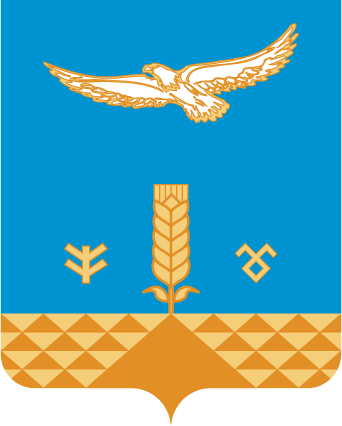 Администрация сельскогоХәйбулла районы муниципаль районының Ивановка ауыл советы ауыл биләмәһе хакимиәтепоселения Ивановский сельсовет     муниципального района        Хайбуллинский район Республики Башкортостан